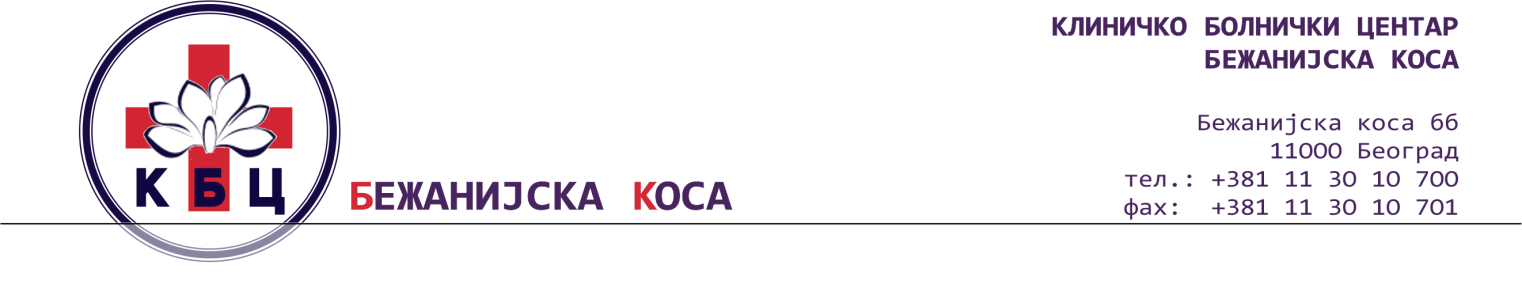 Број: 3926/5Датум:16.05.2017. године РЕПУБЛИКА СРБИЈАКЛИНИЧКО БОЛНИЧКИ ЦЕНТАР „БЕЖАНИЈСКА КОСА“ –БЕОГРАДБеоград, Бежанијска коса б.б.КОНКУРСНА ДОКУМЕНТАЦИЈАЈН МВ 15Д/17                                - одећа за операционе сале -_________________________________________________________Београд, мај 2017. године.САДРЖАЈ:Општи подаци о јавној набавци...............................................................................................4Подаци о предмету јавне набавке ..........................................................................................5Обавезни услови за учешће у поступку из члана 75. ЗЈН ...................................................5Упутство како се доказује испуњеност услова из члана 75. ЗЈН ......................................6Додатни услови за учешће у поступку из члана 76. ЗЈН ...................................................7Упутство како се доказује испуњеност услова из члана 76. ЗЈН ......................................7Подношење понуда..................................................................................................................9Отварање понуда.......................................................................................................................9Оквирни рок за доношење одлуке.......................................................................................9Упутство понуђачима како да сачине понуду...................................................................10Обрасци –Део 1.........................................................................................................................17Изјава о независној понуди ..................................................................................................19Изјава о испуњености услова из члана 75. став 2. ЗЈН ...................................................20Део 2 ..........................................................................................................................................21Образац понуде........................................................................................................................22Спецификација добара...........................................................................................................25Образац структуре понуђене цене са упутством како да се попуни...............................26Образац трошкова за припрему понуда ..............................................................................27Модел уговора..........................................................................................................................28Конкурсна документација има 31 стране.ОБРАЗАЦ ЗА КОВЕРАТ(исећи по овој линији)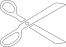 (исећи по овој линији)Напомена: Горњи део попунити, исећи по горњим линијама и залепити на полеђини коверте/кутије.Доњи део исећи по доњим линијама и залепити на предњу страну коверте/кутије.(исећи по овој линији)ПРИМАЛАЦ:КБЦ „БЕЖАНИЈСКА КОСА“Бежанијска коса б.б.11000 БеоградЈН МВ 15Д/17НЕ ОТВАРАТИ !(исећи по овој линији)На основу члана 39. и члана 61. Закона о јавним набавкама („Сл. гласник РС” бр. 124/2012,14/15 и 68/15, у даљем тексту: ЗЈН), Одлуке о покретању поступка бр. 3926/1 од 16.5.2017.године и Решења о именовању чланова комисије бр 3926/2 од 16.5.2017.године и члана 6. Правилника о обавезним елементима конкурсне документације у поступцима јавних набавки и начину доказивања испуњености услова („Сл. гласник РС” бр. 29/2013 и 104/13), припремљена је конкурсна документација за предметни поступак јавне набавке мале вредности означен као ЈН МВ 15Д/17 –  одећа за операционе салеКОНКУРСНУ ДОКУМЕНТАЦИЈУ ЗАЈН МВ 15Д/17Општи подаци о јавној набавци1.1.  Назив, адреса и интернет страница наручиоцаКлиничко болнички центар „Бежанијска коса“-Београд, 11080 Београд, Бежанијска коса бб.  Интернет страница наручиоца:www.bkosa.edu.rsМатични број:…………………………………………...07039743Шифра делатности: …………………………………… 85110ПИБ: …………………………………………………… 100200745Текући рачун: …………………………………………. 840-633-661-541.2. Врста поступка јавне набавке, циљ поступка јавне набавке и примена др. законаУ складу са чл. 39 ЗЈН спроводи се ПОСТУПАК ЈАВНЕ НАБАВКЕ МАЛЕ ВРЕДНОСТИ,  након доношења одлуке о покретању поступка ЈН МВ 15Д/17На ову набавку ће се примењивати: Закон о јавним набавкама („Сл. гласник РС“ бр. 124/12, 14/15и 68/15); Закон о општем управном поступку у делу који није регулисан законом о јавним набавкама (Сл. лист СРЈ", бр. 33/97, 31/01, “Сл. Гласник РС“ бр. 30/10); Закон о облигационим односима након закључења уговора о јавној набавци ("Сл. лист СФРЈ", бр. 29/78, 39/85, 57/89 и "Сл. лист СРЈ" 31/93); Правилници које је објавило министарство финансија везано за поступак јавне набавке („Сл. Гласник РС бр. 29 од 29.03.2013. године и број 31 од 05.04.2013. године) Правилник о означавању и обележавању текстилних производа (Сл. гласник РС, 1/2014) и други материјални прописи који ближе регулишу предмет јавне набавке или доказивање испуњености услова предвиђених у конкурсној документацији.1.3.Циљ поступкаПоступак јавне набавке се спроводи ради закључења уговора о јавној набавци.1.4. Ова јавна набавка не спроводи се ради закључења оквирног споразума1.5. Особе за контакт: Вићентијевић Гордана vicentijevic.gordana@bkosa.edu.rsТадеин Јасмина    sokic.zorica@bkosa.edu.rs		2.    Подаци о предмету јавне набавке2.1. Предмет јавне набавкеПредмет јавне набавке ЈН МВ 15Д/17су добра – одећа за операционе сале.2.1.1. Назив и ознака из општег речника набавке : 18100000 Радна одећа и специјална одећа.2.2. Опис партија уколико је јавна набавка обликована по партијама:Јавна набавка није обликована  по партијама.2.3.  Врста, техничке карактеристике (спецификације), квалитет, количина и опис добара, радова или услуга, начин спровођења контроле и обезбеђивања гаранције квалитета, рок извршења, место извршења или испоруке добара, евентуалне додатне услуге и сл.Техничка спецификација:2.4. Начин спровођења контроле: Контролу испоручених добара  обављају стручне службе наручиоца и специјализоване институције.2.5.Место испоруке: КБЦ „Бежанијска коса“ ФЦО Наручиоца- магацин .2.6. Рок испоруке добара: до 5 дана од момента пријема захтева за испоруком од стране наручиоца.Напомена: Заинтересована лица треба да пажљиво прочитају конкурсну документацију и за евентуалне нејасноће затраже појашњења у складу са ЗЈН.                          3. Услови за ућешћеПраво на учешће у овом поступку јавне набавке има понуђач који испуњаваобавезне услове за учешће у поступку јавне набавке дефинисане чланом 75. ЗЈН. Уколико понуду подноси група понуђача сви чланови групе понуђача дужни суда доставе доказе да испуњавају услове из члана 75. став 1., тачке 1) - 4). и члана 75., став 2. ЗЈН. Уколико понуђач подноси понуду са подизвођачем, понуђач је дужан да за подизвођача достави доказе да испуњава услове из члана 75. став 1. тач. 1) до 4) ЗЈН. 3.1 обавезни услови за учешће у поступку јавне набавке из члана 75. ЗНЈ	3.1.1.Услов из члана 75. став 1., тачка 1) ЗЈН - да је понуђач регистрован код надлежног органа, односно уписан у одговарајући регистар;	3.1.2.Услов из члана 75. став 1., тачка 2) ЗЈН- да понуђач и његов законски заступник није осуђиван за неко од кривичних дела као члан организоване криминалне групе, да није осуђиван за кривична дела против привреде, кривична дела против животне средине, кривично дело примања или давања мита, кривично дело преваре;	3.1.3. Услов из члана 75. став 1., тачка 4) ЗЈН-да је понуђач измирио доспеле порезе, доприносе и друге јавне дажбине у складу са прописима Републике Србије или стране државе када има седиште на њеној територији;    Понуђач који има издвојену(е) пословну(е) јединицу(е) изван главног седишта има обавезу да измири доспеле порезе, доприносе и друге јавне дажбине у складу са прописима локалне самоуправе где се издвојена(е)  пословна(е)  једница(е) налази(е).	    3.1.4. Услов из члана 75. став 2.  ЗЈН- да понуђач при састављању понуде, изричито наведе да је поштовао обавезе које произилазе из важећих прописа о заштити на раду, запошљавању и условима рада, заштити животне средине, као и данема забрану обављања делатности која је на снази у време подношења понуде.3.2. Упутство како се доказује испуњеност обавезних услова из члана 75. ЗЈНИспуњеност услова из члана 75. став 1. ЗЈН правно лице као понуђач, или подносилац пријаве, доказује достављањем следећих доказа: 3.2.1.Услов из члана 75. став 1., тачка 1) ЗЈНДоказ: Извод из регистра Агенције за привредне регистре, или извод из регистра надлежног Привредног суда.   3.2.2. Услов из члана 75. став 1., тачка 2) ЗЈН	Доказ:за правна лица:1) Извод из казнене евиденције, или уверењe основног суда на чијем подручју се налази седиште домаћег правног лица, односно седиште представништва или огранка страног правног лица, којим се потврђује даправно лице није осуђивано за кривична дела против привреде, кривична дела против животне средине, кривично дело примања или давања мита, кривично дело преваре;2) Извод из казнене евиденције Посебног одељења за организовани криминал Вишег суда у Београду, којим се потврђује даправно лице није осуђиваноза неко од кривичних дела организованог криминала; 3) Извод из казнене евиденције, односно уверење надлежне полицијске управе МУП-а, којим се потврђује да законски заступник понуђача није осуђиван за кривична дела против привреде, кривична дела против животне средине, кривично дело примања или давања мита, кривично дело преваре и неко од кривичних дела организованог криминала (захтев се може поднети према месту рођења или према месту пребивалишта законског заступника). Уколико понуђач има више законских заступника дужан је да достави доказ за сваког од њих. 	Доказ:за предузетнике и физичка лица: Извод из казнене евиденције, или уверење надлежне полицијске управе МУП-а, којим се потврђује да није осуђиван за неко од кривичних дела као члан организоване криминалне групе, да није осуђиван за кривична дела против привреде, кривична дела против животне средине, кривично дело примања или давања мита, кривично дело преваре.Захтев се може поднети према месту рођења или према месту пребивалишта.Овај доказ понуђач доставља и за подизвођача, односно достављају га сви чланови групе понуђача;Доказ не може бити старији од два месеца пре отварања понуда.	3.2.4. Услов из члана 75. став 1., тачка 4) ЗЈНДоказ:1. УверењеПореске управе Министарства надлежног за послове финансија да је измирио доспеле порезе и доприносе;2. Уверење надлежне управе локалне самоуправе да је измирио обавезе по основу изворних локалних јавних прихода или потврду Агенције за приватизацију да се понуђач налази у поступку приватизације. Понуђач који има издвојену пословну(е) јединицу(е)ван главног седишта понуђача, има обавезу да достави уверење надлежне управе локалне самоуправе на којој се издвојена пословна јединица налази да је измирио обавезе по основу изворних локалних јавних прихода, односно да је  измири доспеле порезе, доприносе и друге јавне дажбине у складу са прописима локалне самоуправе где се издвојена пословна једница налази.Овај доказ понуђач доставља и за подизвођача, односно достављају га сви чланови групе понуђача.Доказ не може бити старији од два месеца пре отварања понуда.	3.2.5. Услов из члана 75. став 2.  ЗЈНДоказ: Потписан о оверен образац изјаве.Изјава мора да буде потписана од стране овлашћеног лица понуђача и оверена печатом. Уколико понуду подноси група понуђача,изјава мора бити потписана од стране овлашћеног лица сваког понуђача из групе понуђача и оверена печатом.У складу са чланом 78. став 5. ЗЈН лице које је уписано у регистар понуђача није  дужно да приликом подношења понуде/пријаве доказује испуњење обавезних услова из члана 75. ЗЈН.     Уместо доказа из чл. 75 став 1. тачка 1) до 4) ЗЈН понуђач може доставити изјаву на меморандуму понуђача да је уписан у Регистар понуђача који се води код Агенције за привредне регистре. Уз изјаву понуђач подноси и копију решења о усвајању регистрационе пријаве у регистар понуђача са навођењем интернет странице на којој се може извршити провера података.         3.3   Додатни услови за учешће у поступку јавне набавке из члана 76. ЗЈНПонуђач који учествује у поступку ове јавне набавке, мора испунити додатне услове за учешће у поступку јавне набавке који су дефинисани чланом 76. ЗЈН. Додатне услове група понуђача испуњава заједно.3.3.1. Додатни услов из члана 76. став 2.  ЗЈН – финансијски капацитет- да понуђач располаже финанијском капацитетом за учешће у поступку јавне набавке, односно да понуђач у 2016. години није пословао са губитком;- да у последњих 6 месеци, који претходе месецу у коме је објављен позив за подношење понуда, није био у блокади.        3.4.  Други додатни услови за учешће у поступку јавне набавке из члана 76. ЗНЈ3.4.1. Други додатни услов из члана 76. став 4.  ЗЈН- понуђач је у обавези да достави узорке и Уверење о квалитету издато од акредитоване лабораторије за испитивање текстила .       3.5.  Упутство како се доказује испуњеност додатних услова из члана 76. ЗЈНи других додатних услова из члана 76.ЗЈНИспуњеност додатних услова из члана 76. став 2. и других додатних услова из члана 76. став 4. ЗЈН,правно лице као понуђач, или подносилац пријаве, доказује достављањем следећих доказа:              3.5.1. Додатни услов из члана 76. став 2.  ЗЈН – финансијски капацитетДоказ:за правно лице: 1) потребно је да достави докезе из којих се види биланс успеха за 2016. годину, као образац БОН-ЈН или сл.2) Потврда о броју дана неликвидности коју издаје Народна банка Србије, Принудна наплата, Одељење за пријем, контролу и унос основа и налога, а која обухвата период од последњих 6 месеци који претходе месецу у коме је објављен позив. Потврда под бројем 2) се НЕ ДОСТАВЉА уколико Извештај о бонитету Агенције за привредне регистре садржи ВИДНО ОБЕЛЕЖЕНЕ податке о блокади за последњих 6 месеци који претходе месецу у коме је објављен позив Доказ: за предузетника који је ПДВ обвезник,односно предузетник који води пословне књиге по систему простог/двојног књиговодства:1) биланс успеха, порески биланс; 2) пореска пријава за утврђивање пореза на доходак грађана на приход од самосталних делатности, издате од стране надлежног пореског органа на чијој територији је регистровао обављање делатности за три године (2012., 2013. и 2014.годину); Ако биланс успеха, порески биланс или пореска пријава за утврђивање пореза на доходак грађана на приход од самосталних делатности издате од стране надлежног пореског органа на чијој територији је регистровао обављање делатности садрже податке о броју дана неликвидности/блокади за последњих 6 месеци који претходе месецу у коме је објављен позив, понуђач посебно обележава овај податак (маркером-подвлачењем) или на други јасно видљива начин.3) Потврда о броју дана неликвидности коју издаје Народна банка Србије, Принудна наплата, Одељење за пријем, контролу и унос основа и налога, а која обухвата период од последњих 6 месеци који претходе месецу у коме је објављен позив. Потврда под бројем 3) се НЕ ДОСТАВЉА уколико биланс успеха, порески биланс или пореска пријава за утврђивање пореза на доходак грађана на приход од самосталних делатности издате од стране надлежног пореског органа на чијој територији је регистровао обављање делатности садржи ВИДНО	ОБЕЛЕЖЕНЕ податке о блокади за последњих 6 месеци који претходе месецу у коме је објављен позив.			Посебне напомене:1) Наведене  доказе понуђач није у обавези да доставља уколико су подаци јавно доступни на интернет страници Агенције и Народне банке Србије. 2) У случају подношења заједничке понуде,задати услов о неопходном финансијском капацитету, чланови групе понуђача испуњавају заједно.3) Уколико понуђач наступа са подизвођачем, за подизвођача не доставља тражене доказе о финансијском капацитету, већ је дужан је да сам испуни задати услов.3.5.2. Испуњеностдругих  додатних услова  из члана 76. ЗЈН за учешће у поступку предметне јавне набавкеДоказ :Узорци за производе који су предмет јавне набавке и копије уверења о квалитету према Правилник о означавању и обележавању текстилних производа, који у промету морају бити снабдевени уверењем о квалитету.НАПОМЕНА ЗА УЗОРКЕ: Узорак произвођач доставља за доказивање квалитета производа према техничној спецификацији. Узорке понуђач пакује у непровидну кесу или врећу, која је снабдевена називом и адресом понуђача, обавезно је да и сама добра имају пришивен назив понуђача/произвођача. Сви узорци ће бити тестирани тако да ће се сви узорци из једне ставке,  једног понуђача прати заједно. Узорци ће бити измерени (ширина, дужина) пре почетка прања и након сушења. Узорци свих произвођача биће прани истим детерџентом (без додатка омекшивача или других адитива) и на истој температури од најмање 90 степени. Сви узорци ће бити опрани у два циклуса прања у машини истог произвођача. О тестирању узорака чланови комисије, водиће посебан записник. Понуђачи имају право да присуствују целом процесу тестирања узорака.  Узорци се не враћају.Уколико понуду подноси група понуђача понуђач је дужан да за  сваког члана групе достави наведене доказе да испуњава услове из члана 75. став 1. тач. 1) до 4).Додатне услове група понуђача испуњава заједно.Уколико понуђач подноси понуду са подизвођачем, понуђач је дужан да за подизвођача достави доказе да испуњава услове из члана 75. став 1. тач. 1) до 4) Закона, а доказ из члана 75. став 1. тач. 5) Закона, за део набавке који ће понуђач извршити преко подизвођача.  Ако се у држави у којој понуђач има седиште не издају тражени докази, понуђач може, уместо доказа, приложити своју писану изјаву, дату под кривичном и материјалном одговорношћу оверену пред судским или управним органом, јавним бележником или другим надлежним органом те државе.    3.6. Изјава о независној понуди (попуњен, потписан и оверен печатом понуђача)    3.7.  Изјава о поштовању права из чл. 75 ст.2 ЗЈН.Критеријум за оцењивање понуда и доделу уговора3.1. КБЦ „Бежанијска коса“ извршиће избор најповољније понуде на основукритеријума најниже понуђене цене.3.1. Елементе критеријума на основу којих ће наручилац извршити доделу уговора у ситуацији када постоје две или више понуда са истом понуђеном цено	Уколико две или више понуда имају исту најнижу понуђену цену, као најповољнија биће изабрана понуда оног понуђача који је у протеклој години остварио већи промет на основу обрасца БОН-ЈН.               5. Подношење понудаПонуда се сматра благовременом ако је у писарницу наручиоца пристигла и оверена заводним печатом наручиоца, у року за подношење понуда, закључно са даном 02.06.2017.године до 9 часова. Неблаговременом ће се сматрати понуда понуђача која није пристигла у писарницу наручиоца и није оверена заводним печатом наручиоца, у року за подношење понуда, закључно са даном 02.06.2017. године до 9.00 часова. Понуђач подноси понуду препорученом пошиљком или лично на адресу писарнице наручиоца.Комисија за јавну набавку наручиоца, по окончању поступка отварања понуда, вратићепонуђачунеблаговремено поднету понуду, неотворену, са назнаком да је поднета неблаговремено. Напомена: Понуде послате препорученом пошиљком морају стићи до рока предвиђеног за пријем понуде.Наручилац ће, по пријему одређене понуде, на коверти, односно кутији у којој се понуда налази, обележити време пријема и евидентирати број и датум понуде према редоследу приспећа. Уколико је понуда достављена непосредно наручилац ће понуђачу предати потврду пријема понуде. У потврди о пријему наручилац ће навести датум и сат пријема понуде. Понуда коју наручилац није примио у року одређеном за подношење понуда, односно која је примљена по истеку дана и сата до којег се могу понуде подносити, сматраће се неблаговременом.6. Отварање понудаЈавно отварање понуда одржаће се одмах након истека рока за подношење понуда, дана 02.06.2017.године у 11 часова на адреси: КБЦ „Бежанијска коса“, Београд, Бежанијска коса бб (конференцијска сала 3. спрат)Присутни представници понуђача пре почетка јавног отварања понуда морају Комисији наручиоца уручити писмена овлашћења за учешће у поступку јавног отварања понуда7. Оквирни рок за доношење одлукеОдлука о додели уговора биће донета у року од 5 дана, од дана јавног отварања понуда.УПУТСТВО ПОНУЂАЧИМА КАКО ДА САЧИНЕ ПОНУДУ1. Понуда мора бити састављена на српском језику.Понуђач може, у делу који се односи на техничке карактеристике, квалитет и техничку документацију, да доставља документа и на енглеском, немачком, шпанском, руском или француском језику. У случају да наручилац у поступку прегледа и оцене понуда утврди да би део понуде који је достављен на страном језику требало да буде преведен на српски језик, понуђачу има рок од 3 дана у којем је дужан да изврши превод тог дела понуде и достави га наручиоцу.У случају спора релевантна је верзија конкурсне документације, односно понуде, на српском језику.2. Начин на који понуда мора бити састављена и начин попуњавања образаца који су дати у конкурсној документацији( попуњавању података који су саставни део образаца)Понуђач подноси и доставља понуду која мора бити сачињена из 2 (два) посебна дела.Сваки од ових посебних делова садржи документа и обрасце који су наведени у конкурсној документацији. Сваки од два дела понуде мора бити повезан у посебне целине, у две посебне фасцикле које НИСУ СПОЈЕНЕ.Прва страна фасцикле треба да буде провидна, а документа се улажу у фасциклу бушењем листова са леве стране.Сваку страну (документ) који се улаже у посебне фасцикле понуђач треба да обележи редним бројем у доњем десном углу стране.У случају да понуду подноси група понуђача, све обрасце попуњава, потписује и оверава податке понуђач који је посебним актом сачињеним између чланова који чине групу понуђача одређен као носилац посла.2.1. Делови имају називе: Део 1 и Део 2.2.1.1. Део 1Садржај Дела 1 чине докази о испуњености услова за учествовање у поступку из члана 75. и 76. ЗЈН, на начин како је то наведено у конкурсној документацији.2.1.2. Део 2Садржај Дела  2 чине образац понуде и остали обрасци и документа који се достављају уз понуду, на начин како је то наведено у конкурсној документацији.2.1.3. Понуда се сматра исправном ако испуњава и остале захтеве и услове из конкурсне документације и ако испуњава остале одредбе Закона о јавним набавкама (без обзира да ли су све релевантне одредбе ЗЈН наведене у конкурсној документацији).Докази о испуњености услова могу се достављати у неовереним копијама, а наручилац може пре доношења одлуке о додели уговора, захтевати од понуђача, чија је понуда на основу извештаја комисије за јавну набавку оцењена као најповољнија, да достави на увид оригинал или оверену копију свих или појединих доказа.          Понуђач није дужан да доставља доказе који су јавно доступни на интернет страницама надлежних органа и да наведе који су то докази.          Наручилац неће одбити као неприхватљиву понуду зато што не садржи доказ одређен ЗЈН или конкурсном документацијом, ако је понуђач, навео у понуди интернет страницу на којој су тражени подаци јавно доступни.          Уколико је доказ о испуњености услова електронски документ, понуђач доставља копију електронског документа у писаном облику, у складу са законом којим се уређује електронски документ, осим уколико подноси електронску понуду када се доказ доставља у изворном електронском облику.2.1.4. Упутство о начину слања и попуњавања образацаУ складу са чланом 20. ЗЈН, понуђачу се конкурсна документација доставља путем електронске поште, у WORD (doc.)формату или се преузима са Портала Управе за јавне набавке или интернет странице наручиоца.           У складу са чланом 20. став 6. ЗЈН, заинтересовано лице/понуђач/кандидат, који је путем електронске  поште (или факсом) примио конкурсну документацију (или било који други документ из поступка јавне набавке), ДУЖАН да на исти начин, оном од кога је документ примио, потврди пријем тог документа.            Електронска потврда о пријему конкурсне документације (или било ког другог документа из поступка јавне набавке) коју достави заинтересовано лице/понуђач/кандидат, претставља доказ да је извршено достављање докумената.           Понуђач пре штампања образаца који се налазе у конкурсној документацији (а које треба приложити уз понуду)  треба да унесе тражене податке и да у обрасцу спецификације добра  избрише редове који се односе на партије за које не подноси понуду.2.1.5. Након попуњавања и штампања образаца, овлашћено лице понуђача потписује и оверава обрасце печатом.         Обрасце који су део конкурсне документацији, односно податке који у њима морају бити попуњени, понуђач може да попуни  и штампаним словима, јасно, читљиво, хемијском оловком, а овлашћено лице понуђача ће их након попуњавања потписати и оверити печатом.       Образац понуде не може се попуњавати графитном оловком или фломастером.       Свака учињена исправка мора бити оверена печатом и потписана од стране овлашћеног лица.        Свакo бељење или подебљавање бројева мора се парафирати и оверити од стране овлашћеног лица.Уколико понуђачи подносе заједничку понуду, група понуђача може да се определи да обрасце дате у конкурсној документацији потписују и печатом оверавају сви понуђачи из групе понуђача или група понуђача може да одреди једног понуђача из групе који ће попуњавати, потписивати и печатом оверавати обрасце дате у конкурсној документацији.3. Могућност  подношења понуде за поједине партије  или за све партијеНабавка није обликована по партијама.Јединичне цене појединих артикала се не могу мењати.Наручилац није у обавези да преузем сву угворену количину појединих артикала ако је из објективних разлога насталих после закључења уговора престала потреба за угвореном количином појединих артикала/артикала у оквиру посебних партија.4. Могућност  подношења понуде са варијантама    Није могуће поднети понуду са варијантама. 5. Начин измене, допуне и опозива понуде у смислу члана 87. став 6. ЗЈНУ року за подношење понуда понуђач може изменити, допунити или опозвати своју понуду, на начин који је одређен за подношење понуде. Понуђач је дужан да јасно назначи који део понуде мења, односно која документа накнадно доставља.По истеку рока за подношење понуда понуђач не може да повуче нити да мења своју понуду. Уколико понуђач промени или повуче своју понуду, или уколико не потпише уговор о јавној набавци када је његова понуда изабрана као најповољнија, наручилац је овлашћен да уновчи гаранцију дату уз понуду (ако је она тражена).  Измена, допуна или опозив понуде се може поднети непосредно (лично) или путем поште на адресу наручиоца. Понуђач подноси измену, допуну или опозив понуде у затвореној коверти овереној печатом. Понуђач може да поднесе само једну понуду.Измену, допуну или опозив понуде треба доставити на адресу: КБЦ „Бежанијска коса“ Бежанијска коса бб, Београдса назнаком:„Измена понуде за јавну набавкуЈН МВ 15Д/17- НЕ ОТВАРАТИ” или„Допуна понуде за јавну набавку  ЈН МВ 15Д /17- НЕ ОТВАРАТИ” или„Опозив понуде за јавну набавку  ЈН МВ 15Д /17- НЕ ОТВАРАТИ”  или„Измена и допуна понуде за јавну набавку ЈН МВ 15Д/17- НЕ ОТВАРАТИ”.На полеђини коверте или на кутији навести назив и адресу понуђача. У случају да понуду подноси група понуђача, на коверти је потребно назначити да се ради о групи понуђача и навести називе и адресу свих учесника у заједничкој понуди.По истеку рока за подношење понуда понуђач не може да повуче нити да мења своју понуду.6. Самостална понудаПонуђач који је самостално поднео понуду не може истовремено да учествује у заједничкој понуди или као подизвођач, нити може да учествује у више заједничких понуда.У понуди (обрасцу понуде), понуђач наводи на који начин подноси понуду, односно да ли подноси понуду самостално, или као заједничку понуду, или подноси понуду са подизвођачем.7. Делимично извршење понуде од стране подизвођача Понуђач који понуду подноси са подизвођачем дужан је да у обрасцу понуде наведе проценат укупне вредности набавке који ће поверити подизвођачу   и/или део предмета набавке који ће извршити преко подизвођача. Проценат укупне вредности набавке који ће бити поверен подизвођачу не може бити већи од 50 %.Ако понуђач у понуди наведе да ће делимично извршење набавке поверити подизвођачу, дужан је да наведе назив подизвођача. Уколико уговор између наручиоца и понуђача буде закључен, тај подизвођач ће бити наведен у уговору.Понуђач је дужан да наручиоцу, на његов захтев, омогући приступ код подизвођача, ради утврђивања испуњености тражених услова.Понуђач је дужан да за подизвођаче достави доказе о испуњености обавезних услова из члана 75. став 1. тачке  1) до 4)  ЗЈН,  а доказ о испуњености услова из члана 75. став 1. тачка 5) за део набавке који ће извршити преко подизвођача.Ако је за извршење дела јавне набавке чија вредност не прелази 10% укупне вредности јавне набавке потребно испунити обавезан услов из члана 75. став 1. тачка 5), понуђач може доказати испуњеност тог услова преко подизвођача којем је поверио извршење тог дела набавке.Понуђач у потпуности одговара наручиоцу за извршење обавеза из поступка јавне набавке, односно за извршење уговорних обавеза, без обзира на број подизвођача.Уколико понуду подноси група понуђача изјава о независној понуди мора бити потписана од стране овлашћеног лица сваког понуђача из групе понуђача и оверена печатом8. Заједничка понудаПонуду може поднети група понуђача. Сваки понуђач из групе понуђача мора да испуни обавезне услове из члана 75. став 1. тач. 1) до 4) ЗЈН, а додатне услове испуњавају заједно.Услов из члана 75. став 1. тачка 5) ЗЈН дужан је да испуни понуђач из групе понуђача којем је поверено извршење дела набавке за који је неопходна испуњеност тог услова. Саставни део заједничке понуде је споразум којим се понуђачи из групе међусобно и према наручиоцу обавезују на извршење јавне набавке, а који садржи податке:1) податке о члану групе који ће бити носилац посла, односно који ће поднети понуду и који ће заступати групу понуђача пред наручиоцем;2) опис послова сваког од понуђача из групе понуђача у извршењу уговора.Понуђачи који поднесу заједничку понуду одговарају неограничено солидарно према наручиоцу.Задруга може поднети понуду самостално, у своје име, а за рачун задругара или заједничку понуду у име задругара.Ако задруга подноси понуду у своје име за обавезе из поступка јавне набавке и уговора о јавној набавци одговара задруга и задругари у складу са законом.Ако задруга подноси заједничку понуду у име задругара за обавезе из поступка јавне набавке и уговора о јавној набавци неограничено солидарно одговарају задругари. 9. Захтеви наручиоца у погледу траженог начина и услова плаћања, гарантног рока, и других околности од којих зависи прихватљивост 9.1. Захтеви у погледу начина, рока и услова плаћања.Плаћање се врши уплатом на рачун понуђача.Рок плаћања је 90 дана од дана уредног пријема рачуна, којим је потврђена испорука добра.Понуђач не може тражити аванс.9.2. Захтев у погледу начина, рока и места извршења услуге       Место испоруке: КБЦ „Бежанијска коса“ ФЦО Наручиоца- магацинРок испоруке добара: до 5 дана од момента пријема захтева за испоруком од стране наручиоца.10. Валута и начин на који мора да буде наведена и изражена цена у понудиЦена мора бити исказана у динарима, без и са пореза на додату вредност.Износ ПДВ-а мора бити посебно наведен, као и укупна цена понуде са ПДВ-ом. Ако понуђена цена укључује увозну царину и друге даџбине, понуђач је дужан да тај део  одвојено искаже у динарима у обрасцу понуде.Цена је фиксна и не може се мењати до коначног извршења уговора.Наручилац може да одбије понуду због неуобичајено ниске цене.У складу са чланом 92. ЗЈН, неуобичајено ниска цена је понуђена цена која значајно одступа у односу на тржишно упоредиву ценуи изазива сумњу у могућност извршења јавне набавке у складу са понуђеним условима.Ако наручилац оцени да понуда садржи неуобичајено ниску цену, од понуђача ће захтевати да детаљно образложи све њене саставне делове које сматра меродавним, а нарочито наводе у погледу економике начина градње, производње или изабраних техничких решења, у погледу изузетно повољних услова који понуђачу стоје на располагању за извршење уговора или у погледу оригиналности производа, услуга или радова које понуђач нуди.Рок за достављање одговора на захтев наручиоца за детаљно образложење свих делова цене, износи 3 (три) дана од дана пријема захтева.Наручилац ће по добијању образложења провери меродавне саставне елементе понуде.11. Средства обезбеђења 11.1.Меница за озбиљност понудеПонуђач је дужан да уз понуду достави сопствену бланко меницу са меничним овлашћењем за озбиљност понуде  која се издаје на износ у висини од 10% од понуђене цене без ПДВ-а.Меница мора бити евидентирана у Регистру меница и овлашћења Народне банке Србије. Меница мора бити оверена печатом и потписана од стране лица овлашћеног за заступање.Уз меницу мора бити достављена копија картона депонованих потписа који је издат од стране пословне банке коју понуђач наводи у меничном овлашћењу – писму.	Наручилац ће уновчити гаранцију дату за озбиљност понуде у следећим случајевима:	- уколико понуђач након истека рока за подношење понуда повуче или жели да измени своју понуду,	- уколико понуђач чија је понуда изабрана као најповољнија не потпише уговор о јавној набавци.11.2.Меница за добро извршење послаИзабрани понуђач се обавезује да у тренутку закључења уговора, достави бланко сопствену меницу, која мора бити евидентирана у Регистру меница и овлашћења Народне банке Србије. Меница мора бити оверена печатом и потписана од стране лица овлашћеног за заступање, а уз исту мора бити достављено попуњено и оверено менично овлашћење – писмо, са назначеним износом од 10% од укупне вредности уговора без ПДВ-а. Уз меницу мора бити достављена копија картона депонованих потписа који је издат од стране пословне банке коју понуђач наводи у меничном овлашћењу – писму. Рок важења менице је најмање 30 (тридесет) дана дужи од рока за испоруку добара.12. Начин на који понуђач може тражити додатне информације и појашњењаЗаинтересовано лице може, у писаном облику, путем електронске поште, поштом или телефаксом, тражити од наручиоца додатне информације или појашњења у вези са припремањем понуде, најкасније 5 (пет) дана пре истека рока за подношење понуда. Приликом подношења захтева за додатним информацијама или појашњењима понуђач је у обавези да прецизира захтев на начин да наведе део конкурне документације на који се информација/појашњењ/питање односи, (нпр. 3. Упутство понуђачима како да сачине понуду, тачка 11. Средства обезбеђења, страна 26-27).Рок за достављање захтева за додатним информацијама истиче у 13 часова, 5 дана пре истека рока заподношење понуда и након тог рока наручилац нема обавезу одговарања на касније примљене захтевеза додатним појашњењима.Наручилац ће у року од 3 (три) дана од дана пријема захтева, послати одговор у писаном облику и истовремено ту информацију објавити на Порталу јавних набавки и на својој интернет страници.      Комуникација у вези са додатним информацијама, појашњењима и одговорима врши се на начин одређен чланом 20. ЗЈН (електронском поштом, поштом или телефаксом).Захтев за додатним информацијама или појашњењима у вези са припремањем понуде заинтересовано лице ће упутити на адресу наручиоца: КБЦ „Бежанијска коса“, Београд, Бежанијска коса бб. електронска адрeса:ВићентијевићГордана(vicentijevic.gordana@bkosa.edu.rs),СокићЗорица(sokic.zorica@bkosa.edu.rs),  „Захтев за додатним информацијама или појашњењима конкурсне документације - јавна набавка добараЈН МВ15Д/17“. Телефонски позиви ради тражења додатних информација или појашњења у вези са припремањем понуде нису дозвољени.У случају да наручилац има потребу да измени или допуни конкурсну документацију осам или мање дана пре истека рока за подношење понуда, продужиће рок за подношење понуда и објавити  обавештење о продужењу рока за подношење понуда на Порталу јавних набавки.13. Начину на који се могу захтевати додатна објашњења од понуђача после отварања понуда и вршити контрола код понуђача односно његовог подизвођачаНаручилац може да захтева од понуђача додатна објашњења која ће му помоћи при прегледу, вредновању и упоређивању понуда, а може да врши и контролу (увид) код понуђача односно његовог подизвођача.Наручилац не може да дозволи промену елемената понуде који су од значаја за примену критеријума за доделу уговора, односно промену којом би се понуда која je неодговарајућа или неприхватљива учинила одговарајућом, односно прихватљивом.Наручилац може, уз сагласност понуђача, да изврши исправке рачунских грешака уочених приликом разматрања понуде по окончаном поступку отварања понуда.У случају разлике између јединичне и укупне цене, меродавна је јединична цена. Ако се понуђач не сагласи са исправком рачунских грешака, наручилац ће његову понуду одбити као неприхватљиву.14.Други захтеви НаручиоцаИспоручена добра морају бити у складу са европским или SRPS (српским) стандардом.15. Обавезе понуђача да при састављању понуде поштује обавезе које произилазе из важећих прописа о заштити на раду, запошљавању и условима рада, заштити животне средине, да гарантује да је ималац права интелектуалне својине (ако ту својину поседује) , као и да нема забрану обављања делатности која је на снази у време подношења понуде.Наручилац може од понуђача захтевати достављање одговарајућих доказа којим се доказује испуњење обавеза које произлазе из важећих прописа о заштити на раду, запошљавању и условима рада,заштити животне средине и заштити права интелектуалне својине (ако је понуђач носилац права интелектуалне својине) као и да нема забрану обављања делатности која је на снази у време подношења понуде16. Накнада за коришћење патента, као и одговорност за повреду заштићених права интелектуалне својинеНакнаду за коришћење патената, као и одговорност за повреду заштићених права интелектуалне својине трећих лица, сноси понуђач.17. Начин и рок за подношења захтева за заштиту права понуђача и броја рачуна на који је подносилац захтева приликом подношења захтева дужан да уплати таксу одређену ЗЈНЗахтев за заштиту права подноси се наручиоцу, а копија се истовремено доставља Републичкој комисији.Захтев за заштиту права може се поднети у току целог поступка јавне набавке, против сваке радње наручиоца, осим ако ЗЈН није другачије одређено.Захтев за заштиту права којим се оспорава врста поступка, садржина позива за подношење понуда или конкурсне документације сматраће се благовременим ако је примљен од стране наручиоца најкасније седам дана пре истека рока за подношење понуда, а у поступку јавне набавке мале вредности и квалификационом поступку ако је примљен од стране наручиоца три дана пре истека рока за подношење понуда, без обзира на начин достављања и уколико је подносилац захтева у складу са чланом 63. став 2. ЗЈН указао наручиоцу на евентуалне недостатке и неправилности, а наручилац исте није отклонио.У случају подношења захтева за заштиту права из претходног става, долази до застоја рока за подношење понуда.После доношења одлуке о додели уговора, одлуке о закључењу оквирног споразума, одлуке о признавању квалификације и одлуке о обустави поступка, рок за подношење захтева за заштиту права је десет дана од дана објављивања одлуке на Порталу јавних набавки, а у случају јавне набавке мале вредности је пет дана од дана објављивања одлуке.На достављање захтева за заштиту права сходно се примењују одредбе о начину достављања одлуке из члана 108. ст. 6. до 8. ЗЈН.Захтевом за заштиту права не могу се оспоравати радње наручиоца предузете у поступку јавне набавке ако су подносиоцу захтева били или могли бити познати разлози за његово подношење пре истека рока за подношење захтева, а подносилац захтева га није поднео пре истека тог рока.Ако је у истом поступку јавне набавке поново поднет захтев за заштиту права од стране истог подносиоца захтева, у том захтеву се не могу оспоравати радње наручиоца за које је подносилац захтева знао или могао знати приликом подношења претходног захтева.Наручилац објављује обавештење о поднетом захтеву за заштиту права на Порталу јавних набавки и на својој интернет страници најкасније у року од два  дана од дана пријема захтева за заштиту праваПодносилац захтева је дужан да на рачун буџета Републике Србије, број жиро рачуна: 840-30678845-06, шифра плаћања: 153 или 253, позив на број: подаци о броју или ознаци јавне набавке поводом које се захтев подноси, сврха: такса за ЗЗП,  назив наручиоца,број или ознака јавне набавке поводом које се захтев подноси, корисник: Буџет Републике Србије, назив и адреса подносиоца захтева за заштиту права, уплати таксу у износу oд:1)  60.000 динара у поступку јавне набавке мале вредности и преговарачком поступку без објављивања позива за подношење понуда;2)  120.000 динара ако се захтев за заштиту права подноси пре отварања понуда и ако процењена вредност није већа од 120.000.000 динара;3)  250.000 динара ако се захтев за заштиту права подноси пре отварања понуда и ако је процењена вредност већа од 120.000.000 динара;4)  120.000 динара ако се захтев за заштиту права подноси након отварања понуда и ако процењена вредност није већа од 120.000.000 динара;5)  120.000 динара ако се захтев за заштиту права подноси након отварања понуда и ако збир процењених вредности свих оспорених партија  није већа од 120.000.000 динара, уколико је набавка обликована по партијама;6)  0,1% процењене вредности јавне набавке, односно понуђене цене понуђача којем је додељен уговор, ако се захтев за заштиту права подноси након отварања понуда и ако је та вредност већа од 120.000.000 динара;7)  0,1% збира процењених вредности свих оспорених партија јавне набавке, односно понуђене цене понуђача којима су додељени уговори, ако се захтев за заштиту права подноси након отварања понуда и ако је та вредност већа од 120.000.000 динара.Свака странка у поступку сноси трошкове које проузрокује својим радњама.Ако захтев за заштиту права није основан, наручилац ће писаним захтевом тражити надокнаду трошкова насталих по основу заштите права.У случају поднетог захтева за заштиту права наручилац не може донети одлуку о додели уговора, одлуку о обустави поступка, нити може закључити уговор о јавној набавци пре доношења одлуке о поднетом захтеву за заштиту права, осим у случају преговарачког поступка из члана 36. став 1. тачка 3) ЗЈН.Ако је захтев за заштиту права поднет након закључења уговора у складу са чланом 112. став 2. ЗЈН, наручилац не може извршити уговор о јавној набавци до доношења одлуке о поднетом захтеву за заштиту права, осим ако су испуњени услови из члана 150. став 2. и 3.  и ако наручилац или Републичка комисија на предлог наручиоца не одлучи другачије.Детаљније информације о уплати таксе за подношење захтева за заштиту права понуђача могу се наћи на сајту Републичке Комисије за заштиту права у поступцима јавних набавки.. 18. Рок за закључење уговора Наручилац ће закључити уговор о јавној набавци са понуђачем којем је додељен уговор у скалду са чланом 112.  и чланом 113. ЗЈН. После доношења одлуке о додели уговора, рок за подношење захтева за заштиту права је 10 (десет) дана од дана објављивања одлуке на Порталу јавних набавки.У случају да је поднета само једна понуда наручилац може закључити уговор пре истека рока за подношење захтева за заштиту права, у складу са чланом 112. став 2. тачка 5) Закона. Ако понуђач којем је додељен уговор одбије да закључи уговор о јавној набавци, наручилац може да закључи уговор са првим следећим најповољнијим понуђачем.права. 19. Начин достављања доказаДокази о испуњености услова могу се достављати у неовереним копијама.Наручилац може пре доношења одлуке о додели уговора, захтевати од понуђача, чија је понуда на основу извештаја комисије за јавну набавку оцењена као најповољнија, да достави на увид оригинал или оверену копију свих или појединих доказа.Ако је понуђач доставио изјаву из члана 77. став 4. ЗЈН, наручилац је пре доношења одлуке о додели уговора дужан да од понуђача чија је понуда оцењена као најповољнија затражи да достави копију захтеваних доказа о испуњености услова, а може и да затражи на увид оригинал или оверену копију свих или појединих доказа. Наручилац доказе може да затражи и од осталих понуђача.20. Трошкови припремања понудеТрошкове припреме и подношења понуде сноси искључиво понуђач и не може тражити од наручиоца накнаду трошкова.Ако је поступак јавне набавке обустављен из разлога који су на страни наручиоца, наручилац ће понуђачу надокнади трошкове прибављања средства обезбеђења, под условом да је понуђач тражио накнаду тих трошкова у својој понуди.21. Поверљивост податакаОва јавна набавка не садржи поверљиве податке.						Комисија за јавну набавку ЈН МВ 15Д/17ДЕО 1Докази о испуњености услова за учествовање у поступкуСписак доказа о испуњености услова за учествовање у поступку из члана 75. и 76 ЗЈН Докази се слажу се по следећем редоследу:I Докази из члана 75.1. Доказ (75. став 1, тачка 1):Извод из регистра Агенције за привредне регистре, односно извод из регистра надлежног Привредног суда,односно извод из одговарајућег регистра.2. Доказ (75. став 1, тачка 2):за правна лица:1) Извод из казнене евиденције, односно уверењe основног суда на чијем подручју се налази седиште домаћег правног лица,2) Извод из казнене евиденције Посебног одељења за организовани криминал Вишег суда у Београду,3) Извод из казнене евиденције, односно уверење надлежне полицијске управе МУП-а,за предузетнике и физичка лица: 1) Извод из казнене евиденције, односно уверење надлежне полицијске управе МУП-а.Доказ не може бити старији од два месеца пре отварања понуда.3. Доказ (75. став 1, тачка 4):1. Уверење Пореске управе Министарства финансија и привреде; 2. Уверење надлежне управе локалне самоуправе да је измирио обавезе по основу изворних локалних јавних прихода или потврду Агенције за приватизацију да се понуђач налази у поступку приватизације. Доказ не може бити старији од два месеца пре отварања понуда.4. Доказ: Услов из члана 75. став 2.  ЗЈН1) Потписан и оверен образац изјаве. Изјава мора да буде потписана од стране овлашћеног лица понуђача и оверена печатом.5. Доказ: (У складу са чланом 78. став 5. ЗЈН)1) Изјава на меморандуму понуђача да је уписан у Регистар понуђача који се води код Агенције за привредне регистре. Уз изјаву понуђач поднеси и копију решења о усвајању регистрационе пријаве у регистар понуђача са навођењем интернет странице на којој се може извршити провера података. У складу са чланом 78. став 5. ЗЈН лице које је уписано у регистар понуђача није   дужно да приликом подношења понуде/пријаве доказује испуњење обавезних услова из члана  75. ЗЈН.			II Додатни докази из члана 76.6. Додатни услов из члана 76. став 2.  ЗЈН – финансијски капацитетДоказ:за правно лице: 1) потребно је да достави докезе из којих се види биланс успеха за 2016. годину, као образац БОН-ЈН или сл.2) Потврда о броју дана неликвидности коју издаје Народна банка Србије, Принудна наплата, Одељење за пријем, контролу и унос основа и налога, а која обухвата период од последњих 6 месеци који претходе месецу у коме је објављен позив. Потврда под бројем 2) се НЕ ДОСТАВЉА уколико Извештај о бонитету Агенције за привредне регистре садржи ВИДНО ОБЕЛЕЖЕНЕ податке о блокади за последњих 6 месеци који претходе месецу у коме је објављен позив Доказ: за предузетника који је ПДВ обвезник,односно предузетник који води пословне књиге по систему простог/двојног књиговодства:1) биланс успеха, порески биланс; 2) пореска пријава за утврђивање пореза на доходак грађана на приход од самосталних делатности, издате од стране надлежног пореског органа на чијој територији је регистровао обављање делатности за три године (2012., 2013. и 2014.годину); Ако биланс успеха, порески биланс или пореска пријава за утврђивање пореза на доходак грађана на приход од самосталних делатности издате од стране надлежног пореског органа на чијој територији је регистровао обављање делатности садрже податке о броју дана неликвидности/блокади за последњих 6 месеци који претходе месецу у коме је објављен позив, понуђач посебно обележава овај податак (маркером-подвлачењем) или на други јасно видљива начин.3) Потврда о броју дана неликвидности коју издаје Народна банка Србије, Принудна наплата, Одељење за пријем, контролу и унос основа и налога, а која обухвата период од последњих 6 месеци који претходе месецу у коме је објављен позив. Потврда под бројем 3) се НЕ ДОСТАВЉА уколико биланс успеха, порески биланс или пореска пријава за утврђивање пореза на доходак грађана на приход од самосталних делатности издате од стране надлежног пореског органа на чијој територији је регистровао обављање делатности садржи ВИДНО	ОБЕЛЕЖЕНЕ податке о блокади за последњих 6 месеци који претходе месецу у коме је објављен позив.7. Доказ (други додатни услов из члана 76. став 4.  ЗЈН)Узорци за производе који су предмет јавне набавке и копије уверења о квалитету према Правилнику о означавању и обележавању текстилних производа, који у промету морају бити снабдевени уверењем о квалитету .Напомена: ова страница је саставни део  Дела 1 ( нулта страна)У складу са чланом 26. Закона, ________________________________________, подноси(назив понуђача)ИЗЈАВУ О НЕЗАВИСНОЈ ПОНУДИПод пуном материјалном и кривичном одговорношћу потврђујем да сам понуду у поступку јавне набавке мале вредности – одећа за операционе сале, ЈН МВ 15Д/17 поднео независно, без договора са другим понуђачима или заинтересованим лицима.Напомена: У случају постојања основане сумње у истинитост изјаве о независној понуди, наручулац ће одмах обавестити организацију надлежну за заштиту конкуренције. Организација надлежна за заштиту конкуренције, може понуђачу, односно заинтересованом лицу изрећи меру забране учешћа у поступку јавне набавке ако утврди да је понуђач, односно заинтересовано лице повредило конкуренцију у поступку јавне набавке у смислу закона којим се уређује заштита конкуренције. Мера забране учешћа у поступку јавне набавке може трајати до две године. Повреда конкуренције представља негативну референцу, у смислу члана 82. став 1. тачка 2) Закона. Уколико понуду подноси група понуђача ова изјава мора бити потписана од стране овлашћеног лица сваког понуђача из групе понуђача и оверена печатом.У вези члана 75. став 2. Закона о јавним набавкама, као заступник понуђача дајем следећу	ИЗЈАВУ O ПОШТОВАЊУ ПРАВА ИЗ ЧЛ.75 СТ.2 ЗЈНПонуђач________________________________________________________(скраћено  пословно име  понуђача)у поступку јавне набавке добара -одећа за операционе сале, ЈН МВ 15Д/17, поштовао је обавезе које произлазе из важећих прописа о заштити на раду,запошљавању и условима рада, заштити животне средине као и данема забрану обављања делатности која је на снази у време подношења понуде.Напомена: Ако је у питању понуда са подизвођачем, подизвођач је дужан потписати и печатом оверити ову изјаву, ако је у питању заједничка понуда сваки понуђач из групе понуђача дужан је потписати и печатом оверити ову изјаву.ДЕО 2Образац понуде, спецификација добара и остали обрасци предвиђени конкурсном докуметацијом.Документа се слажу се по следећем редоследу:	Образац понуде Спецификација добара Образац структуре понуђене цене са упутством како да сепопуниОбразац трошкова припреме понуде	Модел уговора                                                     ОБРАЗАЦ ПОНУДЕДатум:_______________                                                                            Потпис понуђачаМ.П.Место:_______________	________________Напомене:Образац понуде понуђач мора да попуни, овери печатом и потпише, чиме потврђује да су тачни подаци који су у обрасцу понуде наведени. Уколико понуђачи подносе заједничку понуду, група понуђача може да се определи да образац понуде потписују и печатом оверавају сви понуђачи из групе понуђача или група понуђача може да одреди једног понуђача из групе који ће попунити, потписати и печатом оверити образац понуде. Напомена:Табелу „Подаци о подизвођачу“ попуњавају само они понуђачи који подносе  понуду са подизвођачем, а уколико има већи број подизвођача од места предвиђених у табели, потребно је да се наведени образац копира у довољном броју примерака, да се попуни и достави за сваког подизвођача.Табелу „Подаци о учеснику у заједничкој понуди“ попуњавају само они понуђачи који подносе заједничку понуду, а уколико има већи број учесника у заједничкој понуди од места предвиђених у табели, потребно је да се наведени образац копира у довољном броју примерака, да се попуни и достави за сваког понуђача који је учесник у заједничкој понуди.ОБРАЗАЦ ПОНУДЕ Образац понуде понуђач мора да попуни, овери печатом и потпише, чиме потврђује да су подаци из понуде тачни.          Понуђач   У___________дана ____________                                  _________________________         М.П.Образац спецификације добара ЈН МВ 15Д/17 – одећа за операционе сале, Образац структуре понуђене ценеса упутством како да се попуниВредност предмета набавке без ПДВ-a:_____________динараСтопа ПДВ-а: __________  %Укупна вредност предмета набавке са ПДВ-ом:____________ динара_________% учешћа цене добара_________% учешћа трошкова рада _________% учешћа трошкова транспорта_________% учешћа трошкова царине_________% учешће осталих трошкова Напомена:За процентуално учешће трошкова наводе се трошкови материјала, рада, енергената, царине и то када је неопходно ради усклађивања цена, током периода трајања уговора. Понуђач овај образац попуњава тако што тражене податке уноси, потписује и оверава печатом.OБРАЗАЦ ТРОШКОВА ПРИПРЕМЕ ПОНУДЕУ складу са чланом 88. став 1. Закона, понуђач__________________________, доставља укупан износ и структуру трошкова припремања понуде, како следи у табели:Трошкове припреме и подношења понуде сноси искључиво понуђач и не може тражити од наручиоца накнаду трошкова.Ако је поступак јавне набавке обустављен из разлога који су на страни наручиоца, наручилац је дужан да понуђачу надокнади трошкове израде узорка или модела, ако су израђени у складу са техничким спецификацијама наручиоца и трошкове прибављања средства обезбеђења, под условом да је понуђач тражио накнаду тих трошкова у својој понуди.Напомена: Достављање овог обрасца није обавезно.МОДЕЛ УГОВОРАМодел уговора понуђач мора да попуни, парафира сваку страну, потпише и овери печатом чиме потврђује да прихвата елементе модела уговораНапомена:Уколико понуђач подносизаједничку понуду, односно понуду са учешћем подизвођача, у уговору ће бити наведени сви понуђачи из групе понуђача, односно сви подизвођачи. У случају подношења заједничке понуде,група понуђача може да се определи да уговор потписују и печатом оверавају сви понуђачи из групе понуђача, или група понуђача може да одреди једног понуђача из групе који ће потписати и печатом оверити уговор. На основу члана 113. (112.) Закона о јавним набавкама („Сл. Гласник РС“ бр.124/2012 и 14/15), а након спроведеног поступка јавне набавке мале вредности добара,број ЈН МВ 15Д/17–одећа за операционе сале, уговорне странеКлиничко болнички центар„Бежанијска коса“, Београд, Бежанијска коса б.б. кога заступа директор НС асс.др сци. мед. Марија Здравковић  (у даљем тексту: Наручилац)и___________________________________________________, са седиштем у _________________, улица______________________________________, број_____, Матични број________________, ПИБ__________________ кога заступа ____________________________ (у даљем тексту: Добављач).закључили су  у Београду  УГОВОР О ЈАВНОЈ НАБАВЦИЈН МВ 15Д/17-одећа за операционе сале-Члан 1.Уговорне стране заједнички констатују:1.  да је Добављач доставио понуду број ________ од _______2017. године која је код Наручиоца заведена под бројем_______ дана _________.2017. године и која у потпуности одговара спецификацији из конкурсне документације.2. да је Добављач изабран као најповољнији понуђач Одлуком о додели уговора број_______ од ________.2017. годинеПонуда и спецификација из конкурсне документације као прилог уговора чине  његов саставни део.Члан 2.Предмет уговора је набавка добара - одећа за операционе сале у складу са спецификацијом и посебним захтевима из конкурсне документације.Члан 3.Укупна вредност уговора без ПДВ-а износи_________ динара, ПДВ износи_________ динара, док укупна вредност уговора са ПДВ-ом износи________ динара. У цену је урачуната цена добара, транспорт, испорука и сви остали зависни трошкови Добављача.Јединичне цене добара из спецификације су фиксне и не могу се мењати до коначне реализације уговора.Члан 4.Добављач ће на основу захтева Наручиоца испоруку добара из члана 2. овог уговора извршитисукцесивно, у периоду након закључења уговора, у року од 5  дана од дана достављања захтева за испоруку.Место испорукеКБЦ „Бежанијска коса“, Бежанијска коса бб, ФЦО Наручиоца-магацин.Члан 5.Наручилац се обавезује да ће извршити плаћање у року до 90 дана од дана испоруке, а на основу испостављене исправне фактуре, на текући рачун Добављача број ______________________ код  ____________________ Банке.Члан 6.Добављач се обавезује да у моменту потписивања уговора или најкасније у року од 10 дана од потписивања уговора преда наручиоцу  меницу за добро извршење посла на износ од 10% уговорене вредности без ПДВ-а.Уз менице се доставља и одговарајуће менично овлашћење и картон депонованих потписа који мора бити оверен од пословне банке продавца.Менице морају бити регистрована у Регистру меница Народне банке Србије, а као доказ  понуђач уз меницу доставља копију захтева за регистрацију менице, овереног од пословне банке  понуђача.Менично овлашћење мора имати рок важности 30 дана дуже од уговореног рока за извршење посла.Члан 7.Квантитативни пријем добара врши се приликом пријема у ФЦО Наручиоца у присуству представника Добављача, на основу достављене спецификације и отпремнице.Евентуална рекламација Наручиоца на испоручене количине ће бити сачињена у форми записника и достављена Добављачу у року од 2 дана од дана утврђивања рекламације.Члан 8.Свако кашњење у испоруци дуже од рока испоруке из члана 4. став 1.представља неиспуњавање или неуредно испуњавање уговорне обавезе од стране Добављача и даје право Наручиоцу да наплати средство финансијског обезбеђења за добро извршење посла из члана6. овог уговора.Члан 9.Уговор се закључује за период до годину дана од дана потписивања уговора. У случају да се изврши целокупна уговорена количина добара пре предвиђеног периода, сматраће се да је уговор заључен за период у коме је извршена целокупна испорука.Члан 10.Квалитет производа који су предмет овог уговора мора  у потпуности одговарати важећим домаћим или међунарадним стандардима за ту врсту робе.Наручилац  је овлашћен да врши контролу квалитета испоручене робе у било  које време и без претходне најаве на месту пријема, током или после испоруке, са правом да узорке производа из било које испоруке достави независној специјализованој установи ради анализе.У случају када независна специјализована установа утврди  одступање од  уговореног квалитета производа, трошкови анализе  падају на терет  Добављача.Члан 11.У случају да било која испорука не задовољи квалитет Добављач је у обавези да је замени робом одговарајућег квалитета у року од 2 дана од дана пријема писмене рекламације.Члан 12.Уколико Добављачне испуни своју обавезу на начин и у року из члана 4. обавезан је да испоруку изврши  набавком  добара одговарајућег квалитета, односно количине од онога који таква добра поседује, а евентуална разлика у цени  у односу на уговорену цену пада на терет Добављача.Члан 13.Овај уговор може бити раскинут споразумом  уговорних  страна сачињеним  у писменој форми, а свака од уговорних страна може једнострано раскинути овај уговор у случају када друга страна не испуњава или неуредно испуњава своје уговором преузете обавезе.Члан 14.Страна која намерава да једнострано раскине Уговор дужна је да другу уговорну страну писменим путем обавести о својој намери најмање 7 дана пре намераваног дана раскида уговора.По протеку рока од 7 дана од дана пријема писменог обавештења друге уговорне стране, уговор ће се сматрати раскинутим.       Члан 15.У року од 7 дана од дана пријема писаног обавештења о намери  за једнострани раскид уговора, уговорне стране су обавезне да измире све узајамне уговорне обавезе које до тада нису измирене.Члан 16.За све што није предвиђено овим уговором, примењиваће се одредбе Закона о облигационим односима.Члан 17.Све евентуалне спорове уговорне стране ће решавати споразумно.У немогућности споразумног решавања спора, уговара се надлежност Привредног суда у Београду.Члан 18.Измене и допуне овог уговора вршиће се у писменој форми - Анексом, уз обострану сагласност уговорних страна.Члан 19.Уговор производи правна дејства даном потписивања обе уговорне стране.Члан 20.Овај уговор сачињен је у 8 (осам) истоветних примерака, од којих 6 (шест) примерка задржава Наручилац, а 2 (два) примерка Добављач.           КБЦ „Бежанијска коса“ 							ДОБАВЉАЧ           ______________________					      ________________ВНС асс. др сци. мед. Марија Здравковић                     ДиректорПОДНОСИЛАЦ:ПОДНОСИЛАЦ:(скраћени назив из Решења АПР-a)(седиште – адреса – Поштански број, (ПАК –поштански адресни код)(седиште – адреса – Поштански број, (ПАК –поштански адресни код)(телефон-факс-електронска адреса)(телефон-факс-електронска адреса)име лица за контактиме лица за контактДатум и сат подношења:Заводни број подношења:РеднибројОдећа за операционе салеКоличинаПроцењена вредност без ПДВ-аХируршки мантил-на везивање на леђима,200гр.кепер ткање, 100% памук,скупљање  2%по дужини и ширини,зелене боје, са манжетнама на рукавима од памука и еластина,  величине од S до XXXL-обавезан узорак650.000,00Траума-Ортопетски мантил-са преклопом на леђима(везивање са предње стране),200гр.кепер ткање, 100% памук,скупљање  2%по дужини и ширини,зелене боје, саманжетнама на рукавима од памука и еластина,  величине од S до XXXL-обавезан узорак  85.000,00УКУПНО:УКУПНО:УКУПНО:735.000,00Датум:М.П.Потпис понуђачаМесто:М.П.Потпис понуђачаДатум:М.П.ПОНУДА број:ПОНУДА број:ПОНУДА број:ПОНУДА број:1Деловодни број и датум понуде:Деловодни број и датум понуде:2Директор/потписник уговораДиректор/потписник уговора3Укупна цена добараУкупна цена добара4Износ ПДВ-аИзнос ПДВ-а5Укупна цена добара са ПДВ-омУкупна цена добара са ПДВ-ом6Рок плаћања Рок плаћања 90 дана7Рок важења понуде (не може бити краћи од 30 дана)Рок важења понуде (не може бити краћи од 30 дана)Понуда се подноси: (заокружити)1. Самостално;                       2. Са подизвођачем;                  3. Заједничка понудаПонуда се подноси: (заокружити)1. Самостално;                       2. Са подизвођачем;                  3. Заједничка понудаПонуда се подноси: (заокружити)1. Самостално;                       2. Са подизвођачем;                  3. Заједничка понудаПонуда се подноси: (заокружити)1. Самостално;                       2. Са подизвођачем;                  3. Заједничка понудаПОДАЦИ О ПОНУЂАЧУПОДАЦИ О ПОНУЂАЧУПОДАЦИ О ПОНУЂАЧУПОДАЦИ О ПОНУЂАЧУ1Назив понуђача2Адреса седишта понуђача3Матични број понуђача4ПИБ понуђача5Пословна банка и број текућег рачуна6Директор/потписник уговора7Лице за контакт8Број телефона9Број факса10Е-маил адресаПОДАЦИ О ПОДИЗВОЂАЧУПОДАЦИ О ПОДИЗВОЂАЧУПОДАЦИ О ПОДИЗВОЂАЧУ1Назив подизвођача2Адреса седишта подизвођача3Матични број /ПИБ 4Пословна банка и број текућег рачуна5Директор/ лице за контакт6Број телефона / број факса7Е-маил адреса8Проценат укупне вредности поверен пoцизвођачуПОДАЦИ О ПОДИЗВОЂАЧУПОДАЦИ О ПОДИЗВОЂАЧУПОДАЦИ О ПОДИЗВОЂАЧУ1Назив подизвођача2Адреса седишта подизвођача3Матични број /ПИБ 4Пословна банка и број текућег рачуна5Директор/ лице за контакт6Број телефона / број факса7Е-маил адреса8Проценат укупне вредности поверен пoцизвођачу1. Укупан износ понуде без ПДВ-а:2. Укупан износ ПДВ-а:3. Укупан износ са ПДВ-а:Рок плаћања 90 данаРок важења понуде (не може бити краћи од 30 дана)Р.брНазивЈединица мереКоличинаЈединична цена без ПДВ-аЈединична цена са ПДВУкупна цена без ПДВУкупан износ ПДВУкупна цена са ПДВПрозвођачи земља порекла        Одећа за операционе салеХируршки мантил-на везивање на леђима,200гр.кепер ткање, 100% памук,скупљање  2%по дужини и ширини,зелене боје, са манжетнама на рукавима од памука и еластина,  величине од S до XXXL-обавезан узоракком.500Траума-Ортопетски мантил са преклопом на леђима(везивање са предње стране),200гр.кепер ткање, 100% памук,скупљање  2%по дужини и ширини,зелене боје, са манжетнама на рукавима од памука и еластина,  величине од S до XXXL-обавезан узоракком.50УКУПНО:Место:М.П.Потпис понуђачаДатум:М.П.Место:М.П.ПонуђачДатум:М.П.ВРСТА ТРОШКАИЗНОС ТРОШКА У РСДУКУПАН ИЗНОС ТРОШКОВА ПРИПРЕМАЊА ПОНУДЕДатум:М.П.Потпис понуђача